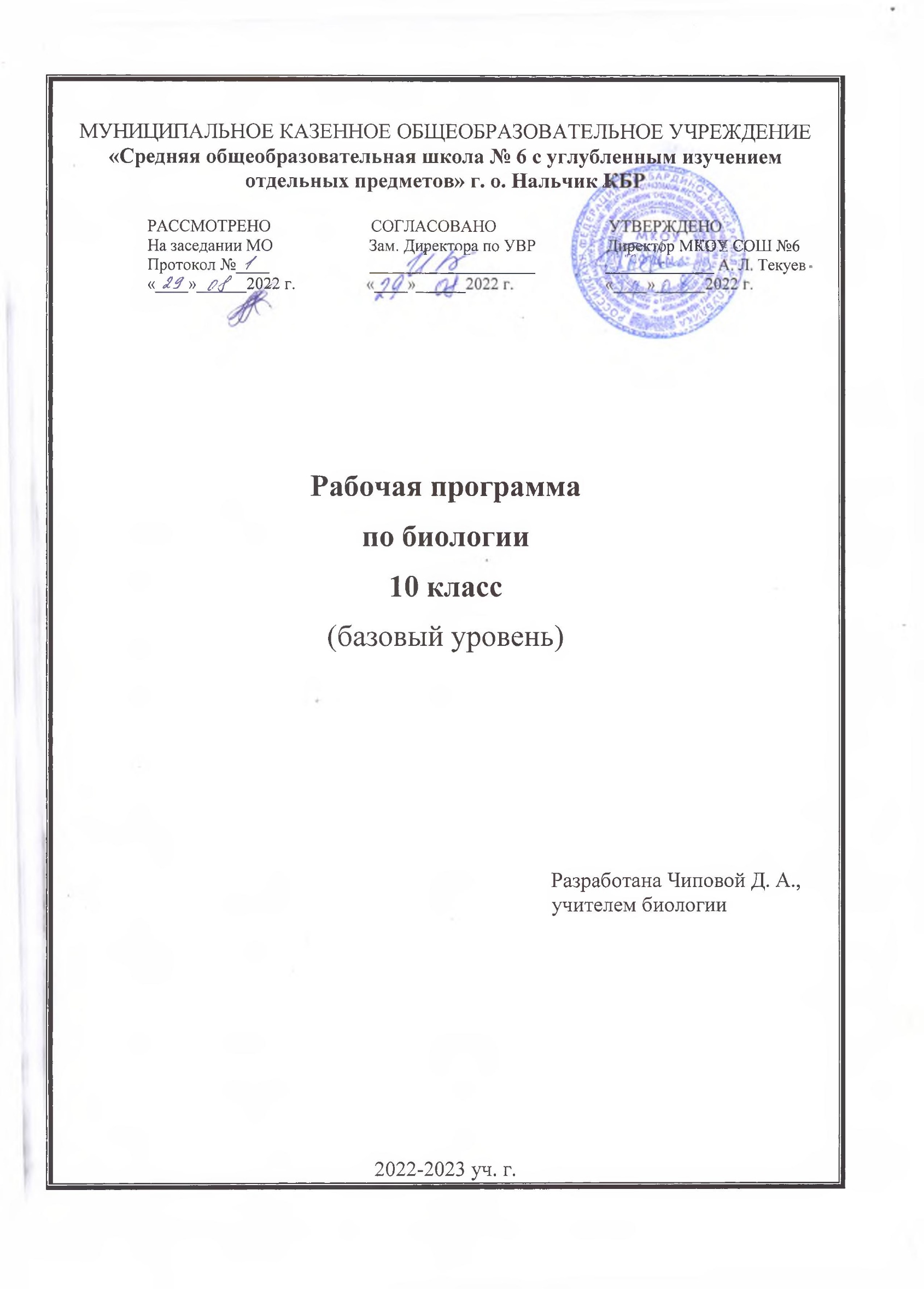 Пояснительная запискаПрограмма данного курса разработана на основе образовательной программы основного общего образования и примерной программы среднего общего образования по биологии.Документы, в соответствии с которыми, составлена рабочая программа: Федеральный закон от 29.12.2012 г. N 273-ФЗ (ред. От 23.07.2013) «Об образовании в Российской Федерации»;«Санитарно-эпидемиологические требования к условиям и организации обучения в общеобразовательных учреждениях» с учетом последних изменений, внесенных постановлением Главного государственного санитарного врача РФ от24.12. 2015 г № 81 «О внесении изменений № 3 в СанПиН 2.4.2.2821-10 «Санитарно-эпидемиологические требования к условиям и организации обучения, содержания в общеобразовательных организациях»;Основная образовательная программа основного общего образования МКОУ «СОШ №6» на 2022-2023 учебный год;Приказ Минобрнауки России от 20.05.2020 года № 254 «Об утверждении федерального перечня учебников, рекомендованных (допущенных) к использованию в образовательном процессе в образовательных учреждениях, реализующих образовательные программы начального общего, основного общего, среднего общего образования и имеющих государственную аккредитацию, на 2021/22 учебный год»;Программа ориентирована на использование учебника Биология. 10 класс: учебник для общеобразовательных организаций: базовый уровень/ [Д. К. Беляев и др.]; под ред. Д. К. Беляева и Г. М. Дымшица. – 7-е изд. – М.: Просвещение, 2020. – 223 с.: ил.- (Классический курс). По учебному плану для основного общего образования, курс по биологии для 10 класса рассчитан на один учебный год по 1 часу в неделю (итого 34 часа). Программа биологии 10 класса направлена на формирование комплекса знаний по биологии, на обеспечение научной грамотности и на усвоение теоретических знаний и практических умений по основам общей биологии, генетики и селекции.Цели и задачиЦели: Формирование научного мировоззрения и системы знаний по строению и жизнедеятельности живых объектов природы, по закономерностям развития, размножения, наследственности и изменчивости;Развитие навыков объяснять практическое значение биологии в природе и для человека;Изучение и обоснование биологических теорий, концепций и законов;Развитие способности решать биологические задания и генетические задачи. Задачи: Сформировать представление об организации и значении живых систем, процессах жизнедеятельности;Развить знания про развитие, размножение, наследственную информацию и ее реализацию у живых объектов природы;Ознакомить с общими закономерностями биологических процессов и явлений;Научить применять теоретические знания в области биологии на практике при разнообразных условиях;Развить умения обобщать и систематизировать полученные знания, строить на их основе модели;Научить строить схемы решения генетических задач с существующими типами наследования.Место предмета «Биология» в учебном планеВ соответствии с учебным планом МКОУ «СОШ №6» на 2021-2022 учебный год, рабочая программа по биологии в 10 классе рассчитана на 34 часа в год, 1 час в неделю.34 учебных недели: I ч -18 часов, II ч – 14 часов, IIIч – 20 часов, IVч – 16 часовПрограмма рассчитана на   10 «Б» и 10 «В» классы.Требования к уровню подготовкиПланируемые результаты освоения учебного предмета (УУД)Личностные результаты освоения учебного материала:Выработка способности самостоятельно осваивать теоретический материал;Овладение биологическими знаниями, умениями и навыками на базовом общеобразовательном уровне;Развитие биологического мировоззрения и готовности к научно-техническому творчеству с учетом новых достижений науки;Формирование биологической и экологической грамотности личности с целью сохранения своего здоровья, здоровья других людей и окружающей природы;Приобретение интеллектуальных умений (наблюдать, описывать, сравнивать, доказывать, рассуждать, делать выводы) для подробного изучения объектов и явлений природы, для решения практических задач;Умение ответственно и доброжелательно относиться ко всему живому, осознание ценности живой природы;Развитие нравственного сознания и поведения на основе усвоения общечеловеческих ценностей в поликультурном мире.Метапредметные результаты освоения учебного материала:Регулятивные:Выбирать пути достижения поставленной цели, ставить задачи для реализации целей, планировать решение с учетом возможных материальных и нематериальных затрат, анализировать результаты и делать выводы по проделанной работе;Предусматривать возможный исход событий;Вести эффективный поиск необходимых ресурсов и применять разнообразные методы в ходе выполнения работы;Организовывать свою учебную и познавательную деятельность;Знать и соблюдать правила работы в кабинете биологии;Уметь оценивать по критериям полученные результаты, сравнивать с ожидаемыми итогами. Познавательные:Самостоятельно оценивать и интерпретировать познавательную деятельность с разных позиций;Использовать несколько материалов и методов для сравнения, представления связей, отношений и противоречий имеющихся данных;Уметь приводить аргументы по отношению к своим и другим утверждениям;Искать и находить возможные способы решения задач с различным уровнем сложности;Проводить развернутый поиск информации и отбирать те, которые соответствуют поставленным задачам;Коммуникативные:Использовать существующие средства общения, для объяснения и аргументации своих суждений; Развернуто, логично, адекватно и точно излагать свою точку зрения;Эффективно и активно взаимодействовать со сверстниками и взрослыми;Уметь быть организатором и участником при осуществлении групповых работ;Слушать, понимать и уважать мнение каждого, предотвращать конфликты.Предметные результаты освоения учебного материала:Описывать строение и состав клеток живых объектов природы, общие биологические процессы и явления, их механизмы и функции;Устанавливать связь между строением и функциями основных биологических макромолекул, их роль в процессах клеточного метаболизма; Решать задачи на определение последовательности нуклеотидов ДНК и иРНК (мРНК), антикодонов тРНК, последовательности аминокислот в молекуле белка, применяя знания о реакциях матричного синтеза, генетическом коде, принципе комплементарности;Устанавливать и характеризовать связь основополагающих биологических понятий (клетка, организм, вид, экосистема, биосфера) с основополагающими понятиями других естественных наук;Знать органоиды и включения животных, растительных, грибных и бактериальных клеток, значение каждого из них, внешнее описание; уметь разделять одномембранные, двумембранные и немембранные органоиды;Разделять по внешним и внутренним особенностям прокариотические и эукариотические организмы, сравнивать схожие структуры;Характеризовать механизмы обеспечения клеток энергией с участием и без участия кислорода, этапы обмена веществ; обосновывать взаимосвязь пластического и энергетического обменов; сравнивать процессы пластического и энергетического обменов, происходящих в клетках живых организмов; понимать и описывать процесс преобразования энергии света в энергию химических связей;Объяснять реализацию наследственной информации в клетках вирусов, бактерий, животных, характеризовать схожие и отличительные особенности; делать выводы об изменениях, которые произойдут в процессах матричного синтеза в случае изменения последовательности нуклеотидов ДНК; описывать процессы регуляции работы генов у эукариот и бактерий; значение генной инженерии, ее методы;Различать существующие способы размножения; уметь характеризовать фазы митоза и мейоза; знать процессы образования половых клеток и особенности всех этапов развития;Сравнивать фазы деления клетки; решать задачи на определение и сравнение количества генетического материала (хромосом и ДНК) в клетках многоклеточных организмов в разных фазах клеточного цикла;Характеризовать основные этапы зародышевого и постэмбрионального развития организмов, явление дифференцировки клеток;Знать основные понятия генетики и закономерности наследственности, формулировку и авторов генетических законов;определять количество хромосом в клетках растений основных отделов на разных этапах жизненного цикла; Решать генетические задачи на дигибридное скрещивание, сцепленное (в том числе сцепленное с полом) наследование, анализирующее скрещивание, применяя законы наследственности и закономерности сцепленного наследования; Раскрывать причины наследственных заболеваний, аргументировать необходимость мер предупреждения и лечения таких заболеваний; описывать результаты взаимодействия генотипа и окружающей среды;Разъяснять основные закономерности изменчивости, существующее разнообразие; выявлять причины и особенности модификационной, мутационной и комбинативной изменчивости;Знать методы и успехи селекции, значение разных методов селекции в создании сортов растений, пород животных и штаммов микроорганизмов; применение генетики и селекции в научно-исследовательской деятельности и повседневной жизни.В процессе изучения предмета используются следующие формы промежуточного контроля: тестовый контроль, генетические задачи, работы с рисунками, схемами и таблицами.Формы обучения: беседа, семинар, учебная лекция, лабораторное занятие. Индивидуальный, индивидуально-групповой, групповой способ обучения. Методы обучения: словесные (рассказ, учебная лекция, беседа), наглядные, практические, проблемно-поисковые; индивидуальный, фронтальный опрос, выборочный контроль.Содержание тем учебного курса «Биология. 10 класс»Введение (1ч). Биология - наука о живой природе. Основные признаки живого. Уровни организации жизни. Методы изучения биологии. Значение биологии. Раздел I. КЛЕТКА – ЕДИНИЦА ЖИВОГО (17 ч.) Глава 1. Химический состав клетки (6 ч.)Неорганические соединения клетки. Углеводы. Липиды. Белки. Строение белков. Функции белков.Лабораторная работа №1. «Активность фермента каталазы в животных и растительных тканях».Нуклеиновые кислоты. АТФ и другие органические соединения клетки.Глава 2. Структура и функции клетки (4 ч.) Клетка – элементарная единица живого. Цитоплазма.Мембранные органоиды клетки. Ядро. Прокариоты и эукариоты.Лабораторная работа №2. «Строение растительной, животной, грибной и бактериальной клеток под микроскопом».Глава 3. Обеспечение клеток энергией (3 ч.) Обмен веществ. Фотосинтез. Преобразование энергии света в энергию химических связей. Обеспечение клеток энергией за счёт окисления органических веществ без участия кислорода. Биологическое окисление при участии кислорода.Глава 4. Наследственная информация и реализация её в клетке (4 ч.) Генетическая информация. Удвоение ДНК. Синтез РНК по матрице ДНК. Генетический код. Биосинтез белков. Регуляция работы генов у бактерий. Регуляция работы генов у эукариот. Вирусы. Генная и клеточная инженерия.Раздел II. РАЗМНОЖЕНИЕ И РАЗВИТИЕ ОРГАНИЗМОВ (4 ч.) Глава 5. Размножение организмов (2 ч.) Бесполое и половое размножение. Деление клетки. Митоз. Мейоз. Образование половых клеток. Оплодотворение. Глава 6. Индивидуальное развитие организмов (2 ч.) Зародышевое развитие организмов. Постэмбриональное развитие. Дифференцировка клеток. Развитие взрослого организма.Раздел III. ОСНОВЫ ГЕНЕТИКИ И СЕЛЕКЦИИ (11 ч.) Глава 7. Основные закономерности наследственности (6 ч.)Моногибридное скрещивание. Первый и второй законы Менделя. Генотип и фенотип. Решение генетических задач. Дигибридное скрещивание. Третий закон Менделя. Сцепленное наследование генов. Отношения ген-признак. Внеядерная наследственность. Взаимодействие генотипа и среды при формировании признака. Генетические основы поведения.Глава 8. Основные закономерности изменчивости (2 ч.) Модификационная изменчивость. Комбинативная изменчивость. Мутационная изменчивость. Наследственная изменчивость человека. Лечение и предупреждение некоторых наследственных болезней человека. Глава 9. Генетика и селекция (3 ч.) Одомашнивание как начальный этап селекции. Методы селекции. Успехи селекции.Итоговый урок (1 ч.)Календарно-тематическое планированиеЛитература Беляев Д. К., Дымшица Г. М. Биология. 10 класс: учебник для общеобразовательных организаций: базовый уровень/ [Д. К. Беляев и др.]. – 7-е изд. – М.: Просвещение, 2020. – 223 с.: ил. – (Классический курс). Гаврилова А. Ю. Биология. 10 класс. Поурочные планы по учебнику Д. К. Беляева, П.М. Бородина, Н.Н. Воронцова. 1 часть - Волгоград: Учитель, 2006. – 143 с.Гаврилова А. Ю. Биология. 10 класс. Поурочные планы по учебнику Д. К. Беляева, П.М. Бородина, Н.Н. Воронцова. 2 часть - Волгоград: Учитель, 2006. – 125 с.Ионцева А. Ю., Торгалов А. В. Биология в схемах и таблицах - М,: Эксмо, 2012. -352 с. Кириленко А. А. «Биология. Тематические тесты»: учебно-методическое пособие, — Ростов н/Д, 2009. — 272 с.Крестьянинов В.Ю., Вайнер Г. Б. Сборник задач по генетике с решениями. - М.: Лицей, 2012. — 62 с.Электронные ресурсы1.https://www.11klasov.com/ - школьные электронные учебники, справочники, рабочие тетради, дополнительная литература в PDF и DjVu формате.2.https://bio-lessons.ru/ - образовательный сайт по биологии.3.https://imdiv.com/ - образовательная платформа для школьников 1-11 класса, содержит загадки, викторины, ребусы, проекты, задания и сценарии для праздников и образования.4.http://laboratoriya-znaniy.ru/ - образовательный портал, на котором размещен дидактический и наглядный материал, методические разработки, интересные статьи, учебные пособия, множество конспектов, заданий, тестов.№п/пНазвание разделовКоличество часовКоличество часовКоличество часов№п/пНазвание разделовОбщееЛ/рК/р1.Введение1Раздел I. КЛЕТКА – ЕДИНИЦА ЖИВОГО172.Глава 1. Химический состав клетки613.Глава 2. Структура и функции клетки424.Глава 3. Обеспечение клеток энергией315.Глава 4. Наследственная информация и реализация её в клетке4Раздел II. РАЗМНОЖЕНИЕ И РАЗВИТИЕ ОРГАНИЗМОВ46.Глава 5. Размножение организмов27.Глава 6. Индивидуальное развитие организмов2Раздел III. ОСНОВЫ ГЕНЕТИКИ И СЕЛЕКЦИИ118.Глава 7. Основные закономерности наследственности69.Глава 8. Основные закономерности изменчивости210.Глава 9. Генетика и селекция315.Итоговый урок1Всего часов3432№ п/пНаименования разделов и тем уроковКол-во часовД/з№ параг.ДатаДата№ п/пНаименования разделов и тем уроковКол-во часовД/з№ параг.ПланФакт1.Инструктаж по технике безопасности.  Биология - наука о живой природе1С. 4-8Раздел I. Клетка-единица живого17Глава 1. Химический состав клетки62.Неорганические соединения клетки113.Углеводы. Липиды124.Белки. Строение белков 135.Функции белков. Лабораторная работа № 1. «Активность фермента каталазы в животных и растительных тканях»146.Нуклеиновые кислоты157.АТФ и другие органические соединения клетки16Глава 2. Структура и функции клетки48.Клетка- элементарная единица живого179.Цитоплазма1810.Мембранные органоиды клетки Ядро. Прокариоты и эукариоты19-1011.Лабораторная работа № 2. «Строение растительной, животной, грибной и бактериальной клеток под микроскопом»110Глава 3. Обеспечение клеток энергией312.Обмен веществ. Фотосинтез111-1213.Обеспечение клеток энергией113-1414.Контрольная работа №111-14Глава 4. Наследственная информация и реализация ее в клетке415.Генетическая информация. Удвоение ДНК. Синтез РНК по матрице ДНК. Генетический код115-1616.Биосинтез белков11717.Регуляция работы генов у бактерий и эукариот118-1918.Вирусы. Генная и клеточная инженерия120-21Раздел II. Размножение и развитие организмов4Глава 5. Размножение организмов219.Бесполое и половое размножение. Деление клетки. Митоз122-2320.Мейоз. Образование половых клеток. Оплодотворение124-25Глава 6. Индивидуальное развитие организмов221.Зародышевое и постэмбриональное развитие организмов126-2722.Дифференцировка клеток. Развитие взрослого организма128-29Раздел III. Основы генетики и селекции11Глава 7. Основные закономерности наследственности623.Моногибридное скрещивание. Первый и второй законы Менделя13024.Генотип и фенотип. Решение генетических задач131-3225.Дигибридное скрещивание. Третий закон Менделя13326.Сцепленное наследование генов13427.Отношения ген-признак. Внеядерная наследственность13528.Взаимодействие генотипа и среды при формировании признака. Генетические основы поведения136-37Глава 8. Основные закономерности изменчивости 229.Модификационная, комбинативная и мутационная изменчивость138-3930.Наследственная изменчивость человека.Лечение и предупреждение некоторых наследственных заболеваний человека140-41Глава 9. Генетика и селекция331.Одомашнивание как начальный этап селекции. Методы и успехи селекции142-4432.Годовая контрольная работа 11-4433.Анализ контрольной работы. Систематизация знаний по курсу биологии 10 класса11-4434.Итоговый урок1